Agosto 2022COMMERCIO ESTERO EXTRA UEAd agosto 2022 si stima, per l’interscambio commerciale con i paesi extra Ue27, una diminuzione congiunturale per entrambi i flussi, più ampia per le esportazioni (-7,0%) rispetto alle importazioni (-3,6%).La flessione su base mensile dell’export è determinata in particolare dal calo delle vendite di energia                 (-44,8%) e beni strumentali (-13,9%); diminuiscono anche le esportazioni di beni di consumo durevoli                      (-5,4%) mentre aumentano quelle di beni di consumo non durevoli (+4,7%) e beni intermedi (+1,4%). Per l’import, il calo congiunturale è dovuto sostanzialmente alla contrazione degli acquisti di energia (-13,5%). Nel trimestre giugno-agosto 2022, rispetto al trimestre precedente, l’export cresce del 3,5%; l’aumento riguarda tutti i raggruppamenti con intensità diverse ed è più sostenuto per energia (+25,0%). Nello stesso periodo, l’import segna un rialzo congiunturale del 13,1%, cui contribuiscono in misura rilevante i maggiori acquisti di energia (+21,2%). Ad agosto 2022, l’export cresce su base annua del 22,0% (era +14,2% a luglio). La crescita, generalizzata,  si conferma molto accentuata per energia (+89,8%) ed è più intensa anche per i beni di consumo non durevoli (+30,2%). L’import registra una crescita su base annua del 70,9%, anch’essa diffusa e notevolmente elevata per energia (+173,3%).Ad agosto 2022 il disavanzo commerciale con i paesi extra Ue è pari a -5.792 milioni, a fronte di un avanzo di 1.298 milioni dello stesso mese del 2021. Il deficit energetico raggiunge, in valore assoluto, i 9.864 milioni (era pari a -3.435 milioni un anno prima). L’avanzo nell’interscambio di prodotti non energetici si riduce da 4.733 milioni per agosto 2021 a 4.072 milioni per agosto 2022.Ad agosto 2022 si rilevano aumenti su base annua delle esportazioni verso quasi tutti i principali paesi partner extra Ue27; i più ampi riguardano Turchia (+72,8%), Stati Uniti (+43,2%), paesi ASEAN (+39,1%) e paesi OPEC (+29,5%). Prosegue la flessione dell’export verso la Russia (-16,4%).Gli acquisti da Svizzera (+161,1%), Stati Uniti (+123,5%) e paesi OPEC (+97,0%) registrano incrementi tendenziali molto più ampi della media delle importazioni dai paesi extra Ue27. Diminuiscono gli acquisti dal Regno Unito (-6,0%).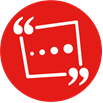 FIGURA 1. FLUSSI COMMERCIALI CON I PAESI EXTRA UE27 E SALDO COMMERCIALE
Gennaio 2017 - agosto 2022, importazioni ed esportazioni mensili, medie mobili a tre mesi (scala sinistra) e saldi (scala destra), in miliardi di euro. Dati destagionalizzatiFIGURA 2. FLUSSI COMMERCIALI CON I PAESI EXTRA UE27, VARIAZIONI PERCENTUALI TENDENZIALI
Gennaio 2018 - agosto 2022, dati grezziPROSPETTO 1. ESPORTAZIONI, IMPORTAZIONI E SALDI DELLA BILANCIA COMMERCIALE CON I PAESI EXTRA UE27 (a), VALORI ASSOLUTI E VARIAZIONI PERCENTUALI CONGIUNTURALI E TENDENZIALIAgosto 2022, dati destagionalizzati e grezzi, valori in milioni di euroDati provvisori.FIGURA 3. PRINCIPALI PARTNER COMMERCIALI EXTRA UE27 (a): CONTRIBUTI ALLA VARIAZIONE TENDENZIALE DELLE ESPORTAZIONI E VARIAZIONI PERCENTUALI TENDENZIALI Agosto 2022 Il dato preliminare del Regno Unito non comprende l’Irlanda del Nord (si veda la Nota metodologica).FIGURA 4. PRINCIPALI PARTNER COMMERCIALI EXTRA UE 27 (a): CONTRIBUTI ALLA VARIAZIONE TENDENZIALE DELLE IMPORTAZIONI E VARIAZIONI PERCENTUALI TENDENZIALI Agosto 2022Il dato preliminare del Regno Unito non comprende l’Irlanda del Nord (si veda la Nota metodologica).FIGURA 5. PRINCIPALI PARTNER COMMERCIALI EXTRA UE27 (a): SALDI COMMERCIALI IN MILIONI DI EUROAgosto 2022 Il dato preliminare del Regno Unito non comprende l’Irlanda del Nord (si veda la Nota metodologica). PROSPETTO 2. ESPORTAZIONI, IMPORTAZIONI E SALDI DELLA BILANCIA COMMERCIALE CON I PAESI EXTRA UE27 PER RAGGRUPPAMENTO PRINCIPALE DI INDUSTRIE (a)Agosto 2022, dati destagionalizzati e grezzi, variazioni percentuali congiunturali e tendenziali e saldiDati provvisori.Contributo alla variazione tendenziale dell’indice generale: misura l’incidenza delle variazioni delle importazioni e delle esportazioni dei singoli aggregati merceologici o geografici sull’aumento o sulla diminuzione dei flussi aggregati. Dati corretti per gli effetti di calendario: dati depurati mediante apposite tecniche statistiche dalla variabilità attribuibile alla composizione del calendario nei singoli periodi (mesi o trimestri) dell’anno, dovuta al diverso numero di giorni lavorativi o di giorni specifici della settimana in essi contenuti, nonché dell’anno bisestile. Il ricorso a tale trasformazione dei dati consente di cogliere in maniera più adeguata sia le variazioni tendenziali (calcolate rispetto allo stesso periodo dell'anno precedente), sia le variazioni medie annue.Dati destagionalizzati: dati depurati mediante apposite tecniche statistiche dalle fluttuazioni attribuibili alla componente stagionale (dovute a fattori meteorologici, consuetudinari, legislativi, ecc.) e, se significativi, dagli effetti di calendario. Questa trasformazione dei dati è la più idonea a cogliere l’evoluzione congiunturale di un indicatore.Esportazioni: includono tutti i beni (nazionali o nazionalizzati, nuovi o usati) che, a titolo oneroso o gratuito, escono dal territorio economico del Paese per essere destinati al resto del mondo. Esse sono valutate al valore FOB (free on board), che corrisponde al prezzo di mercato alla frontiera del Paese esportatore. Questo prezzo comprende il prezzo ex-fabrica, i margini commerciali, le spese di trasporto internazionale e gli eventuali diritti all'esportazione.Importazioni: comprendono tutti i beni (nuovi o usati) che, a titolo oneroso o gratuito, entrano nel territorio economico del Paese in provenienza dal Resto del mondo. Esse possono essere valutate al valore CIF (cost, insurance, freight), che comprende: il valore FOB dei beni, le spese di trasporto e le attività assicurative tra la frontiera del Paese esportatore e la frontiera del Paese importatore.Paesi extra Ue: tutti i paesi non appartenenti all’Unione europea.Variazione congiunturale: variazione percentuale rispetto al mese o al periodo precedente.Variazione tendenziale: variazione percentuale rispetto allo stesso mese o periodo dell’anno precedente.Definizioni delle aree geografiche e geoeconomichePaesi europei non Ue: comprende Albania, Andorra, Bielorussia, Bosnia-Erzegovina, Fær Øer, Gibilterra, Islanda, Kosovo, Liechtenstein, Macedonia del Nord, Montenegro, Norvegia, Regno Unito, Repubblica moldova, Russia, Santa Sede (Stato della Città del Vaticano), Serbia, Svizzera, Turchia, Ucraina.Africa settentrionale: comprende Algeria, Egitto, Ceuta, Libia, Marocco, Melilla, Sahara Occidentale, Tunisia.Altri paesi africani: comprende Angola, Benin, Botswana, Burkina Faso, Burundi, Camerun, Capo Verde, Ciad, Comore, Congo, Costa d’Avorio, Eritrea, Etiopia, Gabon, Gambia, Ghana, Gibuti, Guinea, Guinea equatoriale, Guinea-Bissau, Kenya, Lesotho, Liberia, Madagascar, Malawi, Mali, Mauritania, Maurizio, Mayotte, Mozambico, Namibia, Niger, Nigeria, Repubblica Centrafricana, Repubblica democratica del Congo, Repubblica unita di Tanzania, Ruanda, Sant’Elena-Ascensione e Tristan da Cunha, São Tomé e Principe, Seychelles, Senegal, Sierra Leone, Somalia, Sud Africa, Sudan, Sud Sudan, Swaziland, Territorio britannico dell’ Oceano Indiano, Togo, Uganda, Zambia, Zimbabwe. America settentrionale: comprende Canada, Groenlandia, Saint-Pierre e Miquelon, Stati Uniti.America centro-meridionale: comprende Anguilla, Antigua e Barbuda, Argentina, Aruba, Bahama, Barbados, Belize, Bermuda, Bolivia, Bonaire, Sint Eustatius e Saba, Brasile, Cile, Colombia, Costa Rica, Cuba, Curaçao, Dominica, Ecuador, El Salvador, Giamaica, Grenada, Guatemala, Guyana, Haiti, Honduras, Isole Cayman, Isole Falkland, Isole Turks e Caicos, Isole Vergini Americane, Isole Vergini Britanniche, Messico, Montserrat, Nicaragua, Panama, Paraguay, Perù, Repubblica dominicana, Saint-Barthélemy, Saint Kitts e Nevis, Saint Vincente e le Grenadine, Santa Lucia, Sint Maarten, Suriname, Trinidad e Tobago, Uruguay, Venezuela. Medio Oriente: comprende Arabia Saudita, Armenia, Azerbaigian, Bahrein, Emirati Arabi Uniti, Georgia, Giordania, Iraq, Israele, Kuwait, Libano, Oman, Qatar, Repubblica islamica dell’Iran, Siria, Territorio palestinese occupato, Yemen. Altri paesi asiatici: comprende Afghanistan, Bangladesh, Bhutan, Birmania, Brunei, Cambogia, Cina, Corea del Nord, Corea del Sud, Filippine, Giappone, Hong Kong, India, Indonesia, Kazakistan, Kirghizistan, Laos, Macao, Malaysia, Maldive, Mongolia, Nepal, Pakistan, Singapore, Sri Lanka, Tagikistan, Taiwan, Thailandia, Timor-Leste, Turkmenistan, Uzbekistan, Vietnam.Oceania e altri territori: comprende Antartide, Australia, Figi, Georgia del Sud e Isole Sandwich australi, Isola di Bouvet, Isola Christmas, Isole Cocos (Keeling), Isole Cook, Isole Heard e McDonald, Isole Marianne settentrionali, Isole Marshall, Isole minori periferiche degli Stati Uniti, Isola Norfolk, Isole Pitcairn, Isole Salomone, Kiribati, Nauru, Niue, Nuova Caledonia, Nuova Zelanda, Palau, Papua Nuova Guinea, Polinesia francese, Samoa, Samoa americane, Stati Federati di Micronesia, Terre australi e antartiche francesi, Tokelau, Tonga, Tuvalu, Vanuatu, Wallis e Futuna, Provviste e dotazioni di bordo, Paesi e territori non specificati, Paesi e territori non specificati per ragioni commerciali o militari.ASEAN (Associazione delle Nazioni del Sud-Est Asiatico): comprende Brunei, Cambogia, Filippine, Indonesia, Laos, Malaysia, Birmania, Singapore, Thailandia, Vietnam. OPEC: comprende Algeria, Angola, Arabia Saudita, Emirati Arabi Uniti, Iraq, Kuwait, Libia, Nigeria, Repubblica islamica dell’Iran, Venezuela, Gabon, Guinea Equatoriale e Congo.Mercosur: comprende Brasile, Paraguay, Uruguay, Argentina.Fonti utilizzate e quadro normativo di riferimentoL’indagine del commercio con i paesi extra Ue è effettuata secondo la normativa comunitaria: Regolamento (UE) 2019/2152 del Parlamento europeo e del Consiglio relativo alle statistiche europee sulle imprese; Regolamento di esecuzione (UE) 2020/1197 della Commissione che stabilisce le specifiche tecniche e le modalità a norma del regolamento (UE) 2019/2152; Regolamento delegato (UE) 2021/1704 della Commissione che integra il regolamento (UE) 2019/2152 specificando ulteriormente i dettagli delle informazioni statistiche che devono essere fornite dalle autorità fiscali e doganali e che ne modifica gli allegati V e VI; Regolamento di esecuzione (UE) 2021/1225 della Commissione che specifica le modalità degli scambi di dati a norma del regolamento (UE) 2019/2152 e che modifica il regolamento di esecuzione (UE) 2020/1197 per quanto riguarda lo Stato membro di esportazione extra-UE e gli obblighi delle unità rispondenti. Trova applicazione in sede nazionale con opportuni provvedimenti emanati dall’Agenzia delle Dogane. L'indagine ha periodicità mensile ed è effettuata elaborando dati provenienti da una base dati di tipo fiscale-amministrativo (Documento Amministrativo Unico – DAU) coerente con le definizioni e le classificazioni di tipo statistico. Questi vengono successivamente armonizzati e validati attraverso un processo di controllo e revisione esperta svolto dall’Istituto. Conformemente alla normativa comunitaria, dal 2000 le esportazioni e le importazioni al di sotto delle soglie di esclusione (operazioni commerciali di valore inferiore a 1.000 euro a partire dal 2010) vengono inserite nelle statistiche del commercio estero con i paesi extra Ue mensilmente in forma aggregata.Dal 1° gennaio 2021, il Regno Unito non è più parte del territorio doganale e fiscale (IVA e accise) dell’Unione europea e le relazioni economiche tra i due sistemi, dopo la Brexit, sono disciplinate dall’accordo raggiunto tra le parti il 24 dicembre 2020. Tuttavia, sulla base di quanto previsto dal Protocollo su Irlanda/Irlanda del Nord - già allegato all’Accordo di recesso Regno Unito/Ue – al fine di evitare una frontiera fisica tra i due territori, l’Irlanda del Nord resta soggetta alla normativa dell’Ue in materia di IVA per gli scambi commerciali di beni. In termini di rilevazione dei dati di commercio estero, questo implica che dal 1° gennaio 2021 i flussi commerciali da e verso la Gran Bretagna sono desunti dalle dichiarazioni doganali (DAU), quelli da e verso l’Irlanda del Nord dalle dichiarazioni Intrastat. Stante la diversa tempistica di ricezione delle fonti Intrastat ed Extrastat, che non rende disponibili le dichiarazioni Intrastat al momento della prima pubblicazione dei dati di commercio estero extra Ue, i dati preliminari del Regno Unito e, quindi dell’area extra Ue27, diffusi nel presente comunicato, non comprendono i dati di interscambio con l’Irlanda del Nord. Questi sono inclusi nei dati di commercio estero extra Ue in occasione della prima revisione nel mese successivo e diffusi nel Comunicato Stampa Commercio con l’estero e prezzi all’import.A partire dal mese di Settembre 2011 è stata implementata una nuova metodologia di produzione delle statistiche sugli scambi con l’estero di gas naturale allo stato gassoso e di energia elettrica, che si basa sull’impiego diretto di fonti informative alternative ai dati statistico-doganali solo per quanto riguarda la misurazione degli scambi complessivi in quantità, mentre per le altre variabili di analisi e classificazione richieste dai regolamenti statistici comunitari (dati in valore monetario e allocazione geografica dei flussi con l’estero per “paese statistico”) sono stati adottati opportuni criteri di stima (per maggiori dettagli si veda la nota sulle revisioni straordinarie allegata al Comunicato Commercio con l’estero riferito al mese di Settembre 2011 www.istat.it/it/archivio/45225). La modifica introdotta ha comportato la conseguente revisione dei dati relativi ai periodi precedenti.Si segnala che, dal mese di aprile 2022, a seguito di modifiche introdotte nella procedura di stima delle importazioni di gas naturale allo stato gassoso, i valori monetari delle importazioni extra Ue27 – con riguardo, in particolare, al raggruppamento Energia e ad alcuni principali paesi partner –, potranno essere soggetti a revisioni più ampie di quelle usuali. I valori preliminari delle importazioni extra Ue27 di gas naturale allo stato gassoso, si baseranno, come di consueto, sulla procedura che utilizza i dati di quantità da fonte Snam Rete Gas S.p.a. relativi al mese di riferimento e i dati di prezzo (valore medio unitario) più aggiornati disponibili al momento della diffusione. Questi ultimi sono desunti dalle dichiarazioni doganali depositate nel mese di riferimento, che, nel rispetto degli adempimenti doganali relativi all’importazione di gas naturale a mezzo gasdotto, riferiscono a movimentazioni avvenute nel mese precedente. In occasione della prima revisione, diffusa con il Comunicato Stampa Commercio estero e prezzi all’import, grazie alle modifiche introdotte nel processo di lavorazione, le stime sui valori di import di gas naturale allo stato gassoso si baseranno sui dati di prezzo del mese di riferimento (dati che si rendono disponibili con la fornitura delle dichiarazioni doganali del mese successivo).Si anticipa, che in occasione del consolidamento dei dati del 2021 che verrà effettuato a ottobre 2022, i valori di import di gas naturale allo stato gassoso saranno rivisti applicando la nuova procedura. In tale occasione, verranno contestualmente rivisti anche i dati dei primi tre mesi del 2022.Popolazione di riferimento e classificazioni utilizzateL’oggetto dell’indagine sono tutte le merci a esclusione dell’oro monetario, del software personalizzato, degli strumenti di pagamento aventi corso legale e valori, delle merci destinate alla riparazione. Nel rispetto dei Regolamenti comunitari, gli scambi commerciali di beni con paesi extra Ue sono classificati secondo il paese di origine per le importazioni e il paese di destinazione per le esportazioni.I dati diffusi mensilmente riguardano i valori monetari, le variazioni tendenziali e quelle congiunturali relativi alle variabili che descrivono i flussi commerciali con l’estero. I valori monetari a prezzi correnti si riferiscono alle importazioni ed esportazioni di merci rilevate o stimate in termini di valore statistico (Cif, Fob).Le principali classificazioni utilizzate nella produzione delle statistiche del commercio con l’estero sono definite a partire dalle informazioni elementari riguardanti la tipologia delle merci, il paese statistico e la provincia di provenienza o destinazione delle merci. La Nomenclatura Combinata è la classificazione utilizzata per l’indagine dei prodotti a livello comunitario. Definita e aggiornata annualmente dall’Unione Europea, desume la sua codifica dal Sistema Armonizzato (SA). La classificazione utilizzata per definire le aree geografiche e le aree geoeconomiche di appartenenza dei paesi è la Geonomenclatura dei paesi e territori per le statistiche del commercio estero dell’Unione e del commercio tra i suoi Stati membri, stabilita da Eurostat.A partire da gennaio 2009 i raggruppamenti di merci dell’interscambio commerciale sono definiti sulla base della classificazione delle attività economiche Ateco 2007 opportunamente adattata alle statistiche sul commercio estero. L’Ateco 2007, infatti, costituisce la versione nazionale della nomenclatura europea Nace rev. 2, pubblicata sull’Official Journal il 2 dicembre 2006 (Regolamento (CE) n.1893/2006 del Parlamento europeo e del Consiglio del 20/12/2006), con la quale coincide fino alla quarta cifra.Ai fini di fornire le informazioni a un livello di dettaglio idoneo ad analizzare l’interscambio commerciale italiano, i dati sono rilasciati secondo un’opportuna disaggregazione intermedia delle sezioni.Nel corso dell’anno 2003, l’Istat ha modificato, per i dati di commercio estero così come per tutti gli indicatori congiunturali dell’industria, la classificazione delle aggregazioni per destinazione economica dei prodotti “Raggruppamenti Principali di Industrie (RPI)”, definiti dal Regolamento della Commissione n.586/2001 (G.U. delle Comunità europee del 27/03/2001). A seguito dell'entrata in vigore della Nace rev. 2 tale Regolamento è stato modificato dal Regolamento (CE) n.656/2007 del 14/06/2007.I Raggruppamenti Principali di Industrie sono:Beni di consumo durevoli;Beni di consumo non durevoli;Beni strumentali;Beni intermedi;Energia.La classificazione RPI è stata adattata alle statistiche sul commercio con l’estero. Strumenti di elaborazione dei datiOltre ai dati grezzi, vengono pubblicati anche i dati depurati dalla componente stagionale e dagli effetti di calendario. Tali dati sono ottenuti attraverso la procedura TRAMO-SEATS per Linux (versione di febbraio 2010).A partire dai dati mensili del 2012 sono state introdotte alcune sostanziali innovazioni di processo e di prodotto nelle procedure di destagionalizzazione finalizzate a migliorare l’accuratezza delle stime prodotte e a fornire agli utenti un più ampio dettaglio degli indicatori statistici per l’analisi congiunturale del commercio con l’estero, rendendo disponibili nuove serie destagionalizzate a livello di raggruppamenti principali di industrie (RPI).I dati destagionalizzati sono soggetti a revisione ogni mese. I modelli utilizzati vengono verificati, in occasione delle revisioni delle serie grezze. Le specifiche utilizzate dall'Istat nell'ambito della procedura TRAMO-SEATS sono disponibili per gli utenti che ne facciano richiesta per proprie finalità di analisi.Al fine di gestire le discontinuità prodotte dalla crisi Covid-19 sulle serie storiche da marzo 2020 è stata operata una revisione dei modelli di destagionalizzazione, coerentemente alle linee guida metodologiche indicate da Eurostat, disponibili alla pagina web Covid-19: Support for statisticians. Pertanto, nelle serie storiche si è tenuto conto – a partire da marzo 2020 – dell’ampiezza inusuale delle variazioni dei flussi commerciali extra comunitari inserendo nei modelli statistici di destagionalizzazione, ove statisticamente significativi, regressori aggiuntivi. Non appena le informazioni disponibili lo consentiranno, si procederà alla revisione dei modelli.Tempestività nel rilascio e revisione dei datiI dati sono diffusi a circa 25 giorni dal mese di riferimento.Al momento della prima pubblicazione, i dati sono di natura provvisoria e sono soggetti a una prima revisione nel mese successivo, al fine di recepire ulteriori informazioni che si rendono disponibili successivamente alla loro diffusione, per poi essere definitivamente consolidati nel mese di ottobre dell’anno successivo. Si ricorda che, al momento della prima pubblicazione, i dati del Regno Unito e quindi dell’area extra Ue27 non incorporano i dati di interscambio con l’Irlanda del Nord. Questi sono inclusi nei dati di commercio estero extra Ue in occasione della prima revisione nel mese successivo e sono diffusi nel Comunicato Stampa Commercio con l’estero e prezzi all’import.Per ulteriori informazioni sulle revisioni degli indicatori congiunturali, consultare la sezione dedicata sul sito Istat. Fare riferimento, in particolare, alla scheda relativa alle politiche di revisione degli indicatori del commercio estero extra UE.RiservatezzaA partire dall'anno 2000, l'Istat ha definito nuove procedure per il trattamento e la diffusione dei dati personali relativi agli scambi di merci con l'estero e ai soggetti importatori ed esportatori, compatibili con l'attuale quadro normativo nazionale (Legge 675/96, D.lgs.322/89, 281/99 e 196/03).Per quanto riguarda le statistiche relative alle merci, l'Istat, oltre a tutelare le informazioni riservate secondo il principio della riservatezza passiva, ha definito un piano per la diffusione delle statistiche del commercio con l'estero. Tale piano disciplina le possibilità di incrocio tra variabili in funzione di particolari livelli di dettaglio merceologico, goegrafico o territoriale riducendo entro soglie ragionevoli il rischio di identificazione dei soggetti indirettamente interessati.In particolare, le procedure consentono di ridurre fortemente il rischio di identificazione, indiretta e accidentale, di dati confidenziali e nel contempo di limitare la perdita di informazione fornita agli utenti esterni.Ulteriori informazioni sulla tutela della riservatezza sono disponibili al seguente link https://www.coeweb.istat.it/Diffusione dei datiI dati sono disponibili su Coeweb, https://www.coeweb.istat.it/, il datawarehouse completamente dedicato alle statistiche del commercio con l'estero, nel mese successivo all’uscita del comunicato. La banca dati fornisce, con cadenza mensile, un ricco patrimonio informativo sui flussi commerciali dell'Italia con il resto del mondo e contiene informazioni e serie storiche dal 1991.Comunicati stampa commercio estero:Commercio estero e prezzi all’importCommercio estero con i paesi extra UELe esportazioni delle regioni italianeAltri link utili:Nota informativa sul nuovo sistema di produzione delle statistiche sugli scambi con l’estero di gas naturale ed energia elettrica del 15/11/2011.Per chiarimenti tecnici e metodologici                     Il commentoLa flessione congiunturale dell’export verso i paesi extra Ue, ad agosto, è condizionata dalle operazioni occasionali di elevato impatto (cantieristica navale) registrate il mese precedente, al netto delle quali la flessione si riduce a -2,4%. Nel complesso, nel trimestre giugno-agosto 2022, la dinamica congiunturale si mantiene positiva. Per l’import, il calo congiunturale degli acquisti di energia è favorevolmente condizionato dai ribassi dei prezzi del greggio e dei prodotti della raffinazione.Su base annua, la crescita dell’export accelera, spinta soprattutto dall’aumento delle vendite di beni di consumo non durevoli. La crescita dell’import resta molto sostenuta, seppur in lieve decelerazione, trainata dai maggiori acquisti di prodotti energetici.Nei primi otto mesi dell’anno, il deficit energetico raggiunge, in valore assoluto, quasi i 70 miliardi; nello stesso periodo, il disavanzo commerciale supera i 20 miliardi, a fronte di un avanzo di oltre 33 miliardi dei primi otto mesi del 2021.PROSSIMA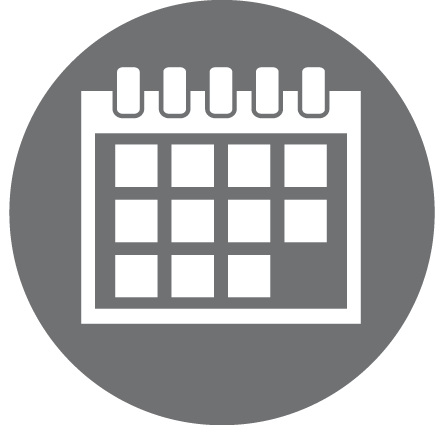 DIFFUSIONE26 Ottobre 2022                     Il commentoLa flessione congiunturale dell’export verso i paesi extra Ue, ad agosto, è condizionata dalle operazioni occasionali di elevato impatto (cantieristica navale) registrate il mese precedente, al netto delle quali la flessione si riduce a -2,4%. Nel complesso, nel trimestre giugno-agosto 2022, la dinamica congiunturale si mantiene positiva. Per l’import, il calo congiunturale degli acquisti di energia è favorevolmente condizionato dai ribassi dei prezzi del greggio e dei prodotti della raffinazione.Su base annua, la crescita dell’export accelera, spinta soprattutto dall’aumento delle vendite di beni di consumo non durevoli. La crescita dell’import resta molto sostenuta, seppur in lieve decelerazione, trainata dai maggiori acquisti di prodotti energetici.Nei primi otto mesi dell’anno, il deficit energetico raggiunge, in valore assoluto, quasi i 70 miliardi; nello stesso periodo, il disavanzo commerciale supera i 20 miliardi, a fronte di un avanzo di oltre 33 miliardi dei primi otto mesi del 2021.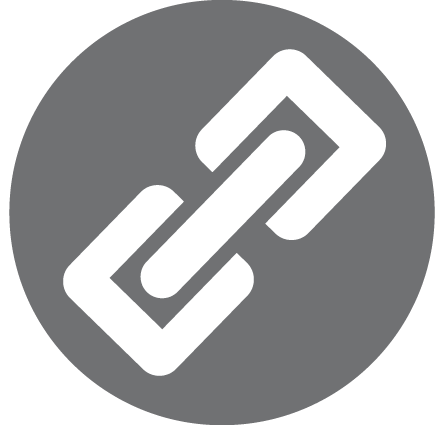                      Il commentoLa flessione congiunturale dell’export verso i paesi extra Ue, ad agosto, è condizionata dalle operazioni occasionali di elevato impatto (cantieristica navale) registrate il mese precedente, al netto delle quali la flessione si riduce a -2,4%. Nel complesso, nel trimestre giugno-agosto 2022, la dinamica congiunturale si mantiene positiva. Per l’import, il calo congiunturale degli acquisti di energia è favorevolmente condizionato dai ribassi dei prezzi del greggio e dei prodotti della raffinazione.Su base annua, la crescita dell’export accelera, spinta soprattutto dall’aumento delle vendite di beni di consumo non durevoli. La crescita dell’import resta molto sostenuta, seppur in lieve decelerazione, trainata dai maggiori acquisti di prodotti energetici.Nei primi otto mesi dell’anno, il deficit energetico raggiunge, in valore assoluto, quasi i 70 miliardi; nello stesso periodo, il disavanzo commerciale supera i 20 miliardi, a fronte di un avanzo di oltre 33 miliardi dei primi otto mesi del 2021.Link utilihttp://dati.istat.ithttp://www.istat.it/it/congiunturahttps://www.coeweb.istat.itDATI DESTAGIONALIZZATIDATI DESTAGIONALIZZATIDATI DESTAGIONALIZZATIDATI DESTAGIONALIZZATIDATI GREZZIDATI GREZZIDATI GREZZIDATI GREZZIMilioni di euroVariazioni %Variazioni %Variazioni %Milioni di euroMilioni di euroVariazioni %Variazioni %ago 2022ago 2022ago 22lug 22giu-ago 22mar-mag 22ago 2022gen-ago 22ago 22ago 21gen-ago 22gen-ago 21Esportazioni+24.144+24.144-7,0+3,5+19.987+188.969+22,0+19,5Importazioni+28.864+28.864-3,6+13,1+25.779+209.779+70,9+67,9Saldo-4.720-4.720-5.792-20.810RAGGRUPPAMENTI PRINCIPALI 
DI INDUSTRIEESPORTAZIONIESPORTAZIONIESPORTAZIONIESPORTAZIONIIMPORTAZIONIIMPORTAZIONIIMPORTAZIONIIMPORTAZIONIIMPORTAZIONISALDISALDIRAGGRUPPAMENTI PRINCIPALI 
DI INDUSTRIEDati destagionalizzatiDati destagionalizzatiDati grezziDati grezziDati grezziDati destagionalizzatiDati destagionalizzatiDati grezziDati grezziDati grezziMilioni di euroDati grezziMilioni di euroRAGGRUPPAMENTI PRINCIPALI 
DI INDUSTRIEago 22lug 22giu-ago 22mar-mag 22ago 22ago 21gen-ago 22gen-ago 21gen-ago 22gen-ago 21ago 22lug 22giu-ago 22mar-mag 22ago 22ago 21gen-ago 22gen-ago 21ago 2022gen-ago 22RAGGRUPPAMENTI PRINCIPALI 
DI INDUSTRIEago 22lug 22giu-ago 22mar-mag 22ago 22ago 21gen-ago 22gen-ago 21gen-ago 22gen-ago 21ago 22lug 22giu-ago 22mar-mag 22ago 22ago 21gen-ago 22gen-ago 21ago 2022gen-ago 22Beni di consumo+2,7+1,1+27,7+21,9+21,9+6,4+5,9+41,6+31,6+2.289+26.913 durevoli-5,4+2,1+16,3+19,3+19,3+5,8+2,5+4,4+15,8+531+6.478 non durevoli+4,7+0,8+30,2+22,5+22,5+6,5+6,5+49,8+35,0+1.758+20.435Beni strumentali-13,9+4,0+13,5+10,4+10,4+9,2+12,1+38,4+23,1+2.998+33.198Beni intermedi+1,4+2,1+16,7+17,4+17,4-0,3+7,8+26,4+38,7-1.214-11.329Energia-44,8+25,0+89,8+118,2+118,2-13,5+21,2+173,3+193,4-9.864-69.591Totale al netto dell’energia-3,8+2,3+19,5+16,5+16,5+3,8+8,2+33,8+32,8+4.072+48.781Totale-7,0+3,5+22,0+19,5+19,5-3,6+13,1+70,9+67,9-5.792-20.810Mirella Morronetel. +39 06 4673.6353mimorron@istat.it